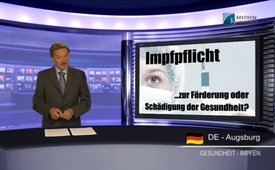 Vaccinatieplicht - voor de bevordering of het schaden van de gezondheid?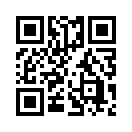 Geachte dames en heren, van 20 tot 25 april vond de Europese vaccinatieweek van de WHO plaats. De federale gezondheidsdienst van Zwitserland maakte van de gelegenheid gebruik om, onder het motto “Geef mazelen geen kans”, de aandacht te vestigen op het mazelenvaccin.Welkom bij ons huidige mediacommentaar:” Vaccinatieplicht – voor de bevordering of het schaden van de gezondheid?”
Geachte dames en heren, van 20 tot 25 april vond de Europese vaccinatieweek van de WHO plaats. De federale gezondheidsdienst van Zwitserland maakte van de gelegenheid gebruik om, onder het motto “Geef mazelen geen kans”, de aandacht te vestigen op het mazelenvaccin.

Zwitserland en Duitsland hebben zich aan de doelstelling van de WHO verbonden om de mazelen in 2015 uit te roeien. Om dit te bereiken, wordt momenteel vooral in Duitsland gediscussieerd over een vaccinatieplicht voor mazelen. Ook in andere landen begint zich een vaccinatieplicht door te zetten, zoals volgende voorbeelden aantonen:

De Franse Constitutionele Raad besloot, ik citeer: “Diegenen die gerechtigd zijn tot de opvoeding,  moeten hun kinderen tegen tetanus, difterie en kinderverlamming laten vaccineren. Overtredingen tegen de vaccinatieplicht kunnen worden bestraft met geldboetes tot 30.000 Euro en met gevangenisstraffen tot twee jaar.” Einde citaat.
In Servië besloot het parlement op 3 april dat vaccinaties mogen worden afgedwongen. De dokter is de enige persoon die mag beslissen of een kind moet worden gevaccineerd. Weigeren de ouders hun kind te laten vaccineren, dan moeten zij een boete betalen.
Ook Australië treedt steeds harder op tegen vaccinatie-weigeraars. Bij  ouders die hun kinderen niet laten vaccineren, worden belastingfaciliteiten en hulp voor kinderopvang geannuleerd, vanaf 2016. 

Dames en heren, uiteraard rijst hier de vraag: kan de gezondheid van de bevolking in deze landen worden bevorderd door vaccinatieplicht, dus door vaccinaties? Maar wat zijn de ervaringen met vaccinaties?

Onopgemerkt door het grote publiek vond in het jaar 2000 een ontmoeting plaats tussen hooggeplaatste ambtenaren van de CDC, de epidemie-autoriteiten van de VS, de grootste vaccinatie specialisten van de WHO en vertegenwoordigers van alle grote vaccinproducenten. Ze waren samengekomen op uitnodiging van de CDC om een zorgwekkende nieuwe studie te bediscussiëren. CDC epidemioloog Tom Verstraeten had een omvangrijk gegevensbestand geanalyseerd met medische gegevens van 100.000 kinderen. Volgens zijn gegevens was een kwikbevattend conserveringsmiddel in de vaccinaties – thiomersal – verantwoordelijk voor de dramatische toename van het aantal gevallen van autisme, een ongeneeslijke waarnemings- en informatieverwerkingsstoornis van de hersenen bij kinderen. Verstraeten vermeldde daarbij  ook vroegere studies, die eveneens een verband aantoonden tussen thiomersal en disfuncties als spraakstoornissen, aandachtstekortstoornis, hyperactiviteit en autisme bij kinderen. 
Ondanks deze resultaten werd het publiek niet gewaarschuwd voor vaccins die kwik bevatten.  In plaats daarvan bediscussieerden de samengekomen ambtenaren en managers hoe men deze gegevens, samen met de vernietigende boodschap in de doofpot zou kunnen stoppen. De autoriteiten van de epidemiebestrijding beveiligden hun gegevensbank, door ze over te brengen naar een privé-instelling: America’s Health Insurance Plans. Zo was gewaarborgd dat de gegevensbank niet voor onderzoek kon worden gebruikt.
De vaccinproducenten begonnen thiomersal te verwijderen uit de vaccins voor kinderen, maar tot 2004 kregen kinderen ook nog vaccins op basis van kwik.

Dames en heren, gaat het hier om een uitzonderlijk geval? Of wordt het publiek informatie over vaccins en hun bijwerkingen onthouden? Veel duidt erop dat ook nu nog deze praktijk  gangbaar is, om mogelijke vaccinatieschade te verdoezelen. 

Een reeds in 2011 gepubliceerde studie onderzocht sterfte bij kleine kinderen in verhouding tot het aantal vaccinaties dat hen werd gegeven. Het resultaat was: in de VS kregen de baby’s de meeste vaccins, namelijk in totaal 26. Toch hebben 33 landen een lagere zuigelingensterfte dan de VS. De auteurs van de studie concluderen: in landen die meer vaccinaties verlangen, is trendmatig de kindersterfte hoger. 

Eveneens niet door de mainstream-media vermeld, is dat het ministerie van volksgezondheid van de VS op zijn homepage een tabel over vaccinatieschade heeft gepubliceerd.  In het voorwoord bij de tabel geeft het ministerie het volgende toe. Citaat:

“Als bepaalde symptomen of ziektetoestanden in een bepaalde chronologische samenhang optreden na een vaccinatie, moet ervan uitgegaan worden dat het vaccin de oorzaak is van de schade of de toestand, tot een andere oorzaak wordt gevonden«.

Met behulp van het voorbeeld van de mazelenvaccinatie, hier de officieel vermelde bijwerkingen van de tabel: 4 uur na de vaccinatie: allergische shock, 5 à 15 dagen na vaccinatie: hersenontsteking.
Op de bijsluiter van de verpakking van het mazelen, bof, rodehond of BMR-vaccin van Merck & Co. worden als mogelijke niet gewenste bijwerkingen de volgende ziektes opgesomd: hersenontsteking, epileptische aanvallen en symptomen van autisme.
De gerenommeerde Israëlische expert voor infectieziektes Yehuda Shoenfeld brengt bovendien ook verschillende auto-immuunziekten in directe samenhang met vaccineren. Hij zegt daarover:

“Vaccins brengen het immuunsysteem ertoe zich tegen zichzelf te keren, een fenomeen dat als »auto-immuniteit« bekend is en dat wij tegenwoordig zeer veel tegenkomen.”

Geachte dames en heren, men zou de berichtgeving over vaccinaties en gekende vaccinatieschade kunnen voortzetten,  maar dat zou buiten het kader van deze uitzending vallen. 
Samenvattend blijkt echter: de politiek thematiseert  vaccinatieplicht en zet die al gedeeltelijk  met juridische middelen door, zonder de bevolking voldoende te informeren over vaccinatieschade of deze überhaupt te thematiseren. Verder is het zeer omstreden, zoals wij al in meerdere uitzendingen aantoonden, of met vaccinatieplicht de mazelen helemaal kunnen worden uitgeroeid.

Zolang in het verleden het mazelenvirus niet eens kon worden geëlimineerd in landen met een vaccinatiedekking van 99%,
zolang mensen die goed ingeënt zijn tegen mazelen toch mazelen krijgen,
zolang bijwerkingen als hersenontstekingen, autismesymptomen en auto-immuunziekten op de koop toe bij de vaccinatie tegen mazelen erbij moeten worden genomen,
zolang blijft de mazelen-vaccinatiedwang een dramatische beperking van onze rechten op vrijheid. Het gaat erom dat we daartegen met alle beslistheid optreden, voordat de politiek ook in andere landen toegeeft aan de druk van de farmalobby. U kunt hier aan meehelpen door deze informatie verder te verspreiden.

Ik neem afscheid en wens u een nog informatieve avond.  Tot ziens.door C.H.Bronnen:http://www.srf.ch/gesundheit/gesundheitswesen/masern-aktionswoche-soll-impfluecken-schliessen
http://www.spiegel.de/gesundheit/diagnose/masern-hermann-groehe-droht-mit-impfzwang-a-1028180.html
http://www.faz.net/aktuell/politik/ausland/frankreichs-impflicht-verfassungsmaessig-laut-verfassungsrat-13495547.html
Zeugenbericht: Dragana Timotic, Belgrad, Serbien, dipl. Homöopathin, dipl. Zahmedizinische Assistentin und Journalistin
Zeugenbericht von Robert F. Kennedy Jr., aus Buch „Virus-Wahn“ – Wie die Medizin-Industrie ständig Seuchen erfindet und auf Kosten der Allgemeinheit Milliarden-Profite macht, Torsten Engelbrecht, Claus Köhnlein
http://het.sagepub.com/content/early/2011/05/04/0960327111407644
http://info.kopp-verlag.de/medizin-und-gesundheit/was-aerzte-ihnen-nicht-erzaehlen/ethan-a-huff/us-gesundheitsministerium-gibt-zu-impfstoffe-brandgefaehrlich.html;jsessionid=33086E090076D5A9404141B39B4FDD54
http://www.hrsa.gov/vaccinecompensation/vaccinetable.html
http://www.merck.com/product/usa/pi_circulars/m/mmr_ii/mmr_ii_pi.pdfDit zou u ook kunnen interesseren:#Vaccinatie - www.kla.tv/VaccinatieKla.TV – Het andere nieuws ... vrij – onafhankelijk – ongecensureerd ...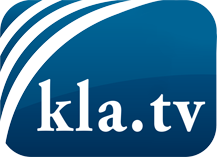 wat de media niet zouden moeten verzwijgen ...zelden gehoord van het volk, voor het volk ...nieuwsupdate elke 3 dagen vanaf 19:45 uur op www.kla.tv/nlHet is de moeite waard om het bij te houden!Gratis abonnement nieuwsbrief 2-wekelijks per E-Mail
verkrijgt u op: www.kla.tv/abo-nlKennisgeving:Tegenstemmen worden helaas steeds weer gecensureerd en onderdrukt. Zolang wij niet volgens de belangen en ideologieën van de kartelmedia journalistiek bedrijven, moeten wij er elk moment op bedacht zijn, dat er voorwendselen zullen worden gezocht om Kla.TV te blokkeren of te benadelen.Verbindt u daarom vandaag nog internetonafhankelijk met het netwerk!
Klickt u hier: www.kla.tv/vernetzung&lang=nlLicence:    Creative Commons-Licentie met naamgeving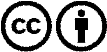 Verspreiding en herbewerking is met naamgeving gewenst! Het materiaal mag echter niet uit de context gehaald gepresenteerd worden.
Met openbaar geld (GEZ, ...) gefinancierde instituties is het gebruik hiervan zonder overleg verboden.Schendingen kunnen strafrechtelijk vervolgd worden.